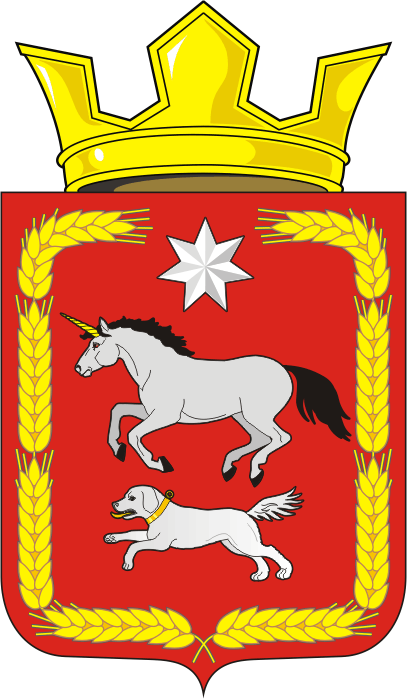 СОВЕТ ДЕПУТАТОВ муниципального образования КАИРОВСКИЙ СЕЛЬСОВЕТ саракташскОГО районА оренбургской областиТРЕТИЙ созывР Е Ш Е Н И Евосемнадцатого заседания Совета депутатовмуниципального образования Каировский сельсоветтретьего созыва28 ноября 2017 года                    с.Каировка                                           № 91О бюджете Каировского сельсовета  на 2018 годи на плановый период 2019 и 2020 года.(Первое чтение)Рассмотрев основные параметры местного бюджета на 2017 год и и на плановый период 2018 и 2019годов.Совет депутатов Каировского сельсоветаРЕШИЛ:1. Утвердить основные характеристики местного бюджета на 2018 год:1) общий объем доходов местного бюджета в сумме 4 880 700 рублей;2) общий объем расходов местного бюджета в сумме 4 880 700 рублей;2. Утвердить основные характеристики местного бюджета на 2019 год:1) общий объем доходов местного бюджета в сумме 4 966 830 рублей;2) общий объем расходов местного бюджета в сумме 4 966 830 рублей;3. Утвердить основные характеристики местного бюджета на 2020 год:1) общий объем доходов местного бюджета в сумме 4 812 300 рублей;2) общий объем расходов местного бюджета в сумме 4 812 300 рублей;3. Утвердить источники внутреннего финансирования дефицита местного бюджета на 2018 год и на плановый период 2019 и 2020года согласно приложению 1 к настоящему решению.4. Учесть поступление доходов в местный бюджет на 2018 год и на плановый период 2019 и 2020 годов согласно приложению 2.5. Утвердить распределение бюджетных ассигнований местного бюджета на 2018 год и на плановый период 2019 и 2020 года по разделам и подразделам расходов классификации расходов бюджетов согласно приложению 3.6. Настоящее решение вступает в силу с 1 января 2018 года.7. Контроль за исполнением данного решения возложить на постоянную комиссию по бюджетной, налоговой и финансовой политике, собственности и экономическим вопросам, торговле и быту (Пяткова О.П.)Глава муниципального образования Каировский сельсовет,Председатель Совета депутатов сельсовета                                 О.М.КажаевРазослано: руководителям учреждений, администрации района, прокурору районаПриложение 1к решению Советадепутатов Каировскогосельсовета от 28 ноября 2017 года №91Источники внутреннего финансирования дефицита местного бюджета на 2017 год и на плановый период 2018 и 2019 годовПриложение 2к решению Советадепутатов Каировскогосельсовета от 28 ноября 2017 года № 91Поступление доходов в местный бюджет на 2018 год и на плановый период 2019 и 2020 годовПриложение 3к решению Советадепутатов Каировскогосельсовета от 22 ноября 2017 года №91Распределение бюджетных ассигнований местного бюджета на 2018 год и на плановый период 2019 и 2020 годов по разделам и подразделам расходов классификации расходов  бюджетовКодНаименование кода группы, подгруппы, статьи, вида источника финансирования дефицитов бюджетов, кода классификации операций сектора государственного управления, относящихся к источникам финансирования дефицитов бюджетов Российской Федерации2017 год2018 год2019 год000 01 00 000000 0000 000ИСТОЧНИКИ ВНУТРЕННЕГО ФИНАНСИРОВАНИЯ ДЕФИЦИТОВ БЮДЖЕТОВ000000 01 05 00 0000 0000 000Изменение остатков средств на счетах по учету средств бюджета000000 01 05 00 0000 0000 500Увеличение остатков средств бюджетов-4 880 700-4 966 830-4 812 300000 01 05 02 00 00 0000 500Увеличение прочих остатков средств бюджетов-4 880 700-4 966 830-4 812 300000 01 05 02 01 00 0000 510Увеличение прочих остатков денежных средств бюджетов-4 880 700-4 966 830-4 812 300000 01 05 02 01 10 0000 510Увеличение прочих остатков денежных средств бюджетов поселений-4 880 700-4 966 830-4 812 300000 01 05 00 0000 0000 600Уменьшение остатков средств бюджетов4 880 7004 966 8304 812 300000 01 05 02 00 00 0000 600Уменьшение прочих остатков средств бюджетов4 880 7004 966 8304 812 300000 01 05 02 01 00 0000 610Уменьшение прочих остатков денежных средств бюджетов4 880 7004 966 8304 812 300000 01 05 02 01 10 0000 610Уменьшение прочих остатков денежных средств бюджетов поселений4 880 7004 966 8304 812 300Код бюджетной классификации Российской ФедерацииНаименование кода дохода бюджета2018 год2019 год2020 год1 00 00000 00 0000 000НАЛОГОВЫЕ И НЕНАЛОГОВЫЕ ДОХОДЫ2 029 5002 153 0002 218 5001 01 00000 00 0000 000НАЛОГИ НА ПРИБЫЛЬ, ДОХОДЫ640 000667 000699 0001 01 02000 01 0000 110Налог на доходы физических лиц640 000667 000699 0001 01 02010 01 0000 110Налог на доходы физических лиц с доходов, источником которых является налоговый агент, за исключением доходов, в отношении которых исчисление и уплата налога осуществляются в соответствии со статьями 227, 227.1 и 228 Налогового кодекса Российской Федерации640 000667 000699 0001 01 02010 01 1000 110Налог на доходы физических лиц с доходов, источником которых является налоговый агент, за исключением доходов, в отношении которых исчисление и уплата налога осуществляются в соответствии со статьями 227, 227.1 и 228 Налогового кодекса Российской Федерации640 000667 000699 0001 03 00000 00 0000 000НАЛОГИ НА ТОВАРЫ (РАБОТЫ, УСЛУГИ), РЕАЛИЗУЕМЫЕ НА ТЕРРИТОРИИ РОССИЙСКОЙ ФЕДЕРАЦИИ758 000854 000888 0001 03 02000 01 0000 110Акцизы по подакцизным товарам (продукции), производимым на территории Российской Федерации758 000854 000888 0001 03 02230 01 0000 110Доходы от уплаты акцизов на дизельное топливо, подлежащие распределению между бюджетами субъектов Российской Федерации и местными бюджетами с учетом установленных дифференцированных нормативов отчислений в местные бюджеты264 000294 000306 0001 03 02240 01 0000 110Доходы от уплаты акцизов на моторные масла для дизельных и (или) карбюраторных (инжекторных) двигателей, подлежащие распределению между бюджетами субъектов Российской Федерации и местными бюджетами с учетом установленных дифференцированных нормативов отчислений в местные бюджеты2 0003 0003 0001 03 02250 01 0000 110Доходы от уплаты акцизов на прямогонный бензин, подлежащие распределению между бюджетами субъектов Российской Федерации и местными бюджетами с учетом установленных дифференцированных нормативов отчислений в местные бюджеты547 000613 000638 0001 03 02260 01 0000 110Доходы от уплаты акцизов на прямогонный бензин, подлежащие распределению между бюджетами субъектов Российской Федерации и местными бюджетами с учетом установленных дифференцированных нормативов отчислений в местные бюджеты-55 000-56 000-59 0001 05 00000 00 0000 000НАЛОГИ НА СОВОКУПНЫЙ ДОХОД7 5008 0007 5001 05 01011 01 1000 110 Налог по упрощенной системе налогообложения, взимаемый с налогоплательщиков, выбравших в качестве объекта налогообложения доходы2 0002 0002 0001 05 03010 01 1000 110 Единый сельскохозяйственный налог (сумма платежа (перерасчеты, недоимка и задолженность по соответствующему платежу, в том числе по отмененному)5 5006 0005 5001 06 00000 00 0000 000НАЛОГИ НА ИМУЩЕСТВО624 000624 000624 0001 06 01000 00 0000 110Налог на имущество физических лиц18 00018 00018 0001 06 01030 10 1000 110Налог на имущество физических лиц, взимаемый по ставкам, применяемым к объектам налогообложения, расположенным в границах поселений18 00018 00018 0001 06 06000 00 0000 110Земельный налог606 000606 000606 0001 06 06033 10 1000 110Земельный налог с организаций, обладающих земельным участком, расположенным в границах сельских поселений (сумма платежа (перерасчеты, недоимка и задолженность по соответствующему платежу, в том числе по отмененному)5 0005 0005 0001 06 06043 10 1000 110Земельный налог с физических лиц, обладающих земельным участком, расположенным в границах сельских поселений (сумма платежа (перерасчеты, недоимка и задолженность по соответствующему платежу, в том числе по отмененному)601 000601 000601 0002 00 00000 00 0000 000БЕЗВОЗМЕЗДНЫЕ ПОСТУПЛЕНИЯ2 851 2002 813 8302 593 8002 02 00000 00 0000 000БЕЗВОЗМЕЗДНЫЕ ПОСТУПЛЕНИЯ ОТ ДРУГИХ БЮДЖЕТОВ БЮДЖЕТНОЙ СИСТЕМЫ РОССИЙСКОЙ ФЕДЕРАЦИИ2 851 2002 813 8302 593 8002 02 10000 00 0000 151Дотации бюджетам бюджетной системы Российской Федерации2 773 8002 735 6002 512 8002 02 15001 10 0000 151Дотации бюджетам сельских поселений на выравнивание бюджетной обеспеченности2 773 8002 735 6002 512 8002 02 03000 00 0000 151Субвенции бюджетам бюджетной системы Российской Федерации77 40078 23081 0002 02 35930 00 0000 151Субвенции  бюджетам  на государственную  регистрацию  актов  гражданского состояния3 2003 2003 2002 02 35930 10 0000 151Субвенции  бюджетам сельских поселений   на государственную  регистрацию  актов  гражданского состояния3 2003 2003 2002 02 35118 00 0000 151Субвенции бюджетам на осуществление первичного воинского учета на территориях, где отсутствуют военные комиссариаты74 20075 03077 8002 02 35118 10 0000 151Субвенции бюджетам сельских поселений на осуществление первичного воинского учета на территориях, где отсутствуют военные комиссариаты74 20075 03077 800Всего доходов и безвозмездные перечисления4 880 7004 966 8304 812 300КодНаименование разделов и подразделов функциональной классификации расходов бюджета Саракташского района2018 год2019 год2020 год0100Общегосударственные вопросы2 100 0002 100 0001 915 0000102Функционирование высшего должностного лица субъекта Российской Федерации и муниципального образования525 000525 000525 0000103Функционирование законодательных (представительных) органов государственной власти и представительных органов муниципальных образований0000104Функционирование Правительства Российской Федерации, высших исполнительных органов государственной власти субъектов Российской Федерации, местных администраций1 575 0001 575 0001 390 0000111Резервный фонд0000113Другие общегосударственные вопросы0000200Национальная оборона0000203Мобилизационная и вневойсковая подготовка0000113Другие общегосударственные вопросы0000200Национальная оборона74 20075 03077 8000203Мобилизационная и вневойсковая подготовка74 20075 03077 8000300Национальная безопасность и правоохранительная деятельность113 200118 200123 2000304Органы юстиции3 2003 2003 2000310Обеспечение пожарной безопасности110 000115 000120 0000314Другие вопросы в области национальной безопасности и правоохранительной деятельности0000400Национальная экономика758 000854 000888 0000409Дорожное хозяйство758 000854 000888 0000412Другие вопросы в области национальной экономики0000500Жилищно-коммунальное хозяйство177 000191 300150 0000501Жилищное хозяйство0000502Коммунальное хозяйство0000503Благоустройство177 000191 300150 0000700Образование0000705Профессиональная подготовка, переподготовка и повышение квалификации0000800Культура и кинематография 1 655 2001 655 2001 655 2000801Культура1 655 2001 655 2001 655 2001000Социальная политика3 1003 1003 1001001Социальное обеспечение населения3 1003 1003 1001100Физическая культура и спорт0001101Физическая культура 000Итого расходов4 880 7004 996 8304 812 300